YÜKSEK LİSANS TEZ SAVUNMA SINAVINDAN SONRA TEZ TESLİMİ AŞAMASINDA YAPILMASI GEREKEN İŞLEMLERTez Savunma Sınavının ardından “Muğla Sıtkı Koçman Üniversitesi Lisansüstü Eğitim-Öğretim Yönetmeliği”nin 24. maddesi doğrultusunda yapılması gereken işlemler aşağıda belirtilmiştir.1- Ek-3’de yer alan Kabul ve Onay Sayfası Örneği’nden 2 adet çıktı alınacak ve her bir nüsha jüri üyeleri tarafından imzalanacaktır. 2-Ek-4’de yer alan Tutanak’taki “****” işaretli boş alanlar öğrenci tarafından doldurulacaktır.3-Ek-3’de yer alan “Tezin Enstitüye Verildiği Tarih” kısmına, tez savunma sınavının başarıyla sonuçlanıp, bütün işlemlerin tamamlanmasından sonra tezin CD’lerle birlikte Enstitüye teslim edileceği tarih yazılacaktır 4- Enstitüye 2 adet tez ve tez metninin içinde yer aldığı 2 adet CD teslim edilecek olup, bu CD’lerde tezin tamamı PDF formatında yer almalıdır.  CD’de yer alan PDF dosyasına, ulusal tez merkezinden alınan referans numarası dosya adı olarak verilecektir. Bu CD’lerden birisinde yer alan teze ait PDF doyasında jüri üyelerinin ve öğrencinin imzası olmayacak (imza içeren sayfalardan bu imzalar silinecek) ve özgeçmiş çıkarılacaktır. Bütün CD’lerin üzerine öğrencinin anabilim/anasanat dalı, programı ve ad Soyadı yazılacak ve imzasız tez metnini içeren CD işaretlenecektir.  Öğrencinin 2. tez danışmanı olması halinde Enstitüye 3 adet tez teslim edilecektir.  5- Tezin savunma sınavı tarihinden itibaren en geç bir (1) ay içinde Enstitüye teslim edilmesi gerekmektedir. Ancak yetişmemesi halinde, bir aylık ek süre dolmadan, öğrenci tarafından anabilim/anasanat dalı başkanlığına verilen ve danışmanının uygunluk görüşünü içeren bir dilekçe ile bir (1) ay daha ek süre istenebilir. Ek süre verip vermeme hususu Enstitü Yönetim Kurulunun takdirine bağlıdır.  6- Ek-3’de yer alan “Tezin Sözlü Savunma Tarihi” kısmına tezin başarılı bulunduğu savunma tarihi yazılacaktır.7- Ek-5’de yer alan Yemin metnindeki boşluk çıktı alınmadan doldurulacak ve çıktı alındıktan sonra imzalanacaktır.8-Tezin Sırt Kısmı aşağıdaki şekilde olmalıdır. 9- Tezlerin içindeki:a) Ek-3 ve Ek-4 mutlaka jüri üyeleri tarafından imzalanmış olmalıdır.b) Ek-5 öğrenci tarafından imzalanacaktır.c) Ek-3 ve Ek-5’deki tarih kısmına tezin son halinin Enstitüye teslim edildiği veya edileceği tarih yazılacaktır.NOT: EK-1-2-3-4-5’te kesinlikle silme karalama düzeltme daksil kullanılmayacaktır.Ek-1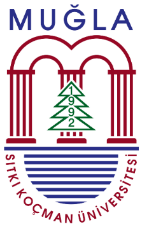 T.C.MUĞLA SITKI KOÇMAN ÜNİVERSİTESİSOSYAL BİLİMLER ENSTİTÜSÜ……….. ANABİLİM/……….. ANASANAT DALI TEZ ADIYÜKSEK LİSANS TEZİAdı SOYADIDANIŞMAN Unvanı Adı SOYADIYıl - MuğlaEk-2T.C.MUĞLA SITKI KOÇMAN ÜNİVERSİTESİSOSYAL BİLİMLER ENSTİTÜSÜ……….. ANABİLİM/……….. ANASANAT DALI TEZ ADIYÜKSEK LİSANS TEZİAdı SOYADIDANIŞMAN Unvanı Adı SOYADIYıl - MuğlaEk-3T.C.MUĞLA SITKI KOÇMAN ÜNİVERSİTESİSOSYAL BİLİMLER ENSTİTÜSÜ……………. ANABİLİM/…………ANASANAT DALITEZ ADIHazırlayanınAdı SOYADIÖğrenci NumarasıSosyal Bilimler EnstitüsünceYüksek LisansDiploması Verilmesi İçin Kabul Edilen TezTezin Sözlü Savunma Tarihi      :Tezin Enstitüye Verildiği Tarih:Tez Danışmanı: Unvanı Adı SOYADI (imzası)Jüri Üyesi: Unvanı Adı SOYADI (imzası)Jüri Üyesi: Unvanı Adı SOYADI (imzası)Jüri Üyesi: Unvanı Adı SOYADI (imzası)Jüri Üyesi: Unvanı Adı SOYADI (imzası)Enstitü Müdürü:Yıl - Muğla	Ek-4TUTANAKSosyal Bilimler Enstitüsü’nün  ...*.../...*../.....*.... tarih ve ....*........ sayılı Yönetim Kurulu kararı ile tez jürisi olarak atandığımız, .......................... Anabilim Dalı Yüksek Lisan Programı öğrencisi ........................................................’ın “.............................................” adlı tezi incelemiş ve aday ....*../..*..../....*..... tarihinde saat ....*..’da tez savunma sınavına alınmıştır.Muğla Sıtkı Koçman Üniversitesi Lisansüstü Eğitim-Öğretim Yönetmeliği’nin 24. maddesi doğrultusunda yapılan tez savunma sınavı sonucunda tezin kabul edilmesine ..........*......... ile karar verilmiştir.Tez DanışmanıÜye										ÜyeEk-5YEMİNYüksek Lisans tezi olarak sunduğum “.....................................” adlı çalışmanın, tarafımdan bilimsel ahlak ve geleneklere aykırı düşecek bir yardıma başvurulmaksızın yazıldığını ve yararlandığım eserlerin Kaynakça’da gösterilenlerden oluştuğunu, bunlara atıf yapılarak yararlanmış olduğumu belirtir ve bunu onurumla doğrularım.	......./....../.........	Adı SOYADI	İmzasıEK-9İÇİNDEKİLERÖN SÖZ…………………………………………………………………………..……….......IİÇİNDEKİLER………………………………………………………………........................IIŞEKİLLER LİSTESİ………………………………………………………………….….....IIITABLOLAR LİSTESİ…….………………………....……………………………………..IVSİMGE VE KISALTMALAR LİSTESİ…………………………………………….………VGİRİŞ…………………………………………………………………………………………1BİRİNCİ BÖLÜMGENEL OLARAK OTEL İŞLETMELERİ VE ÇATIŞMA KAVRAMI1.1. OTEL İŞLETMELERİNİN TANIMI ÖZELLİKLERİ SINIFLANDIRILMASI VE ÖRGÜT YAPISI                …………………………………………………………………………….. 5 1.1.1. Otel İşletmelerinin Tanımı ……………….…….……………………..………..51.1.2. Otel İşletmelerinin Özellikleri …………………………...………………..…...61.1.3. Otel İşletmelerinin Sınıflandırılması ……………………...………………….101.1.3.1. Büyüklüklerine göre sınıflama ………….……….............................111.1.3.2. Hukuki yapılarına göre sınıflama ……………..….………………...121.1.3.3. Karşıladıkları konaklama ihtiyacının türü ve bulundukları yere 
             göre sınıflama. ........................................................………….……   131.1.3.4. Mülkiyet durumuna göre sınıflama ...…………………..…………   151.1.3.5. Faaliyet sürelerine göre sınıflama …………...….............................. 161.1.3.6. Fiyat düzeyine göre sınıflama ...………………....…………………  171.1.4. Otel İşletmelerinde Örgüt Yapısı…………………..………..………..……….181.2. ÇATIŞMA KAVRAMI ………………………………….…………………..…………  22	1.2.1. Çatışma Kavramının Tanımı …….....….……………………………………....22	1.2.2. Çatışma Kavramının Benzer Kavramlarla İlişkisi ...……………...…….....…...25		1.2.2.1. Çatışma ve rekabet …………………………..…………..…………    26		1.2.2.2. Çatışma ve işbirliği ………………….…………..……………....…    27	1.2.2.3. Çatışma ve stres …………………….………………….…...…….......281.2.3. Yönetim Kuramları ve Örgüt İçi Çatışma..………………………………...….…301.2.3.1. Klasik yönetim kuramı açısından çatışma……..…….……...…………..301.2.3.2. Neo-Klasik yönetim kuramı açısından çatışma.……..……...….………321.2.3.3. Çağdaş yönetim kuramı açısından çatışma……..……….…….......……34İKİNCİ BÖLÜM2.1. ……………………………………………………………………………...……………..2.2. ……………………………………………………………………………...……………..2.3. ……………………………………………………………………………...……………..2.3.1. ……………………………………………………………………………..........2.3.2. ……………………………………………………………………………..........2.4. ……………………………………………………………………………...……………..2.5. ……………………………………………………………………………...……………..ÜÇÜNCÜ BÖLÜM……………………………………………………………3.1. ……………………………………………………………………………...……………..3.2. ……………………………………………………………………………...……………..3.3. ……………………………………………………………………………...……………..	3.3.1. ……………………………………………………………………………..........3.3.2. ……………………………………………………………………………..........3.4. ……………………………………………………………………………...……………..3.5. ……………………………………………………………………………...……………..KAYNAKÇA …………………………………………………………………..EKLER………………………………………………………………………………………...TEZ İÇERİĞİTez; Ön sayfalar, Ana Metin ve Son Sayfalar olmak üzere başlıca üç bölümden oluşur. Bölümlerin içindeki başlıkların sıralanışı aşağıdaki örneğe göre yapılmalıdır. ÖN SAYFALARİç KapakKabul Onay SayfasıTutanakYeminÖzetAbstractÖnsözİçindekiler DiziniÇizelgeler Dizini (varsa)Şekiller Dizini (varsa)Fotoğraf vb. Malzemeler Dizini (varsa)Kısaltmalar Dizini (varsa)TEZ METNİSON SAYFALARKaynakçaEkler (varsa)Özgeçmiş (Sayfa numarası verilmeden tezin sonunda yer alacak.)EK-14ÖZGEÇMİŞKİŞİSEL BİLGİLERAdı Soyadı:Doğum Yeri:Doğum Tarihi:Medeni Hali:EĞİTİM BİLGİLERİ………………………………MESLEKİ BİLGİLERCD İÇERİĞİ1. Cd’nin üzerine Muğla Sıtkı Koçman Üniversitesi, Sosyal Bilimler Enstitüsü, Anabilim Dalı ve Öğrenci Ad Soyad ile YÖK’ten alınan referans numarası yazılacak ve cd’de yer alan belgeler Pdf formatında kaydedilecektir. Ayrıca:2. Tezin içinde yer alan ekler’deki eksiklikler tamamlandıktan ve imzaların bulunduğu sayfalar imzalı olarak tarayıcıdan taranarak konulacaktır. 3. Tezin tamamı eksiksiz cd’de bir PDF dosyası şeklinde bulunacak ve bu dosyanın ismine YÖK’ten alınan referans numarası verilecek. (Örn. 1234567.pdf)Yazarın Adı SOYADI                   Tezin Adı                                               Yıl - Muğla  